Paroisse Saint Eloi du Garun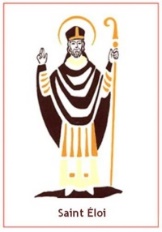 Boisgervilly - La Chapelle du Lou du Lac - Irodouër - Landujan - MédréacMontauban de Bretagne - Saint M'Hervon - Saint Uniac02.99.06.61.72 - paroissesteloi@yahoo.fr - rennes.catholique.fr/St-Eloi-du-Garun10, rue Saint-Eloi, 35360 Montauban de BretagneLes groupes et fraternités dans la paroisse en 2019, signes d'une paroisse-famille.Chaque famille chrétienne est une Communauté, appelée "Eglise domestique".Les 8 Communautés Chrétiennes de la paroisse : Boisgervilly - La Chapelle du Lou du Lac - Irodouër - Landujan – Médréac- Montauban de Bretagne - Saint M'Hervon - Saint Uniac, avec les personnes qui les animent : accueil, ménage, fleurs, liturgie dominicale, baptêmes, mariages, obsèques…Le Conseil Pastoral Paroissial conduit la paroisse avec le curé.Le Conseil Paroissial pour les Affaires Economiques et les trésoriers.Le Secours Catholique, avec Raymonde DENIS : accueil convivial, sorties familiales loisirs et culture, accompagnement scolaire, boutique solidaire, accueil migrants…Chaque école, collège, lycée catholique a une commission pastorale qui propose des célébrations, actions solidaires…Avec leurs catéchistes et animateurs, chaque groupe d'enfants et de jeunes est une Communauté chrétienne : Florence LOTHE les 4-6 ans, 7 ans, 8 ans – Marie-Madeleine DENIAUD les 9-11 ans – Alain FOURNIS les 6è – Alexandra VACHON Club J ados – Jenny QUINTIN la Confirmation ados – Christophe DAVID la Confirmation jeunes et adultes.Fraternité partage évangile à Boisgervilly-Montauban, avec Christophe et Marie-Pierre DAVID, Les Gretais, BoisgervillyFraternité partage évangile à Médréac-Saint-M'Hervon, avec Jeanne DELAUNE, La Ville-Grison, MédréacFraternité-Prière, 1er vendredi de chaque mois, en paroisse, avec Luc GILLARD, 7, rue des Ajoncs, MontaubanGroupe Adoration, 3ème jeudi de chaque mois, à l'église de Montauban.avec Luc GILLARD et Christophe DAVIDEquipe Prado, évangile et vie à Médréac, avec P. René DEMAY et Maria PIRON, L'Oiselière, Irodouër.Equipe Prado, évangile et vie à Montauban, au presbytère, avec P. Jean-Yves LEBORGNE et Maria PIRON.Rosaire en équipe, partage évangile, une rencontre par mois à Boisgervilly, avec Marie-Annick HAREL, 14 rue Pierre Legault.Rosaire en équipe, partage évangile, au presbytère, une rencontre par mois, avec Marie-Gaby THEBAULT et Sr Yvonne GAUMERAIS.Equipes d'aumônerie des Maisons de retraite, P. René DEMAY. à Médréac, avec Maryvonne DESRIEUX, 16 rue de Dinan. à Montauban, avec Marcelline CRESPEL, 16 rue Jean SullivanService Evangélique des Malades : des personnes visitent les malades et personnes âgées à domicile, avec Sr Yvonne GAUMERAIS et Marie-Thérèse PERRINEL.Equipe CMR, Chrétiens en Monde Rural à Montauban, avec Marie-Madeleine DENIAUD, 5 impasse Beaumanoiret Léone MEREL, 6 impasse du Moulin, MontaubanEquipes MCR, Mouvement Chrétien des Retraités, P. René Demay. à Montauban, avec Maurice BELLIARD, Les Vieux Chemins. à Boisgervilly, avec Guillemette CARISSAN, 12 rue du Chêne Vert.. à Médréac avec Christiane MORIN, Querhaudais.Equipe de réflexion sur la vie et la foi, partage sur un texte biblique, avec Didier et Maryse BOISNARD, 24 rue de la Corderie, Montauban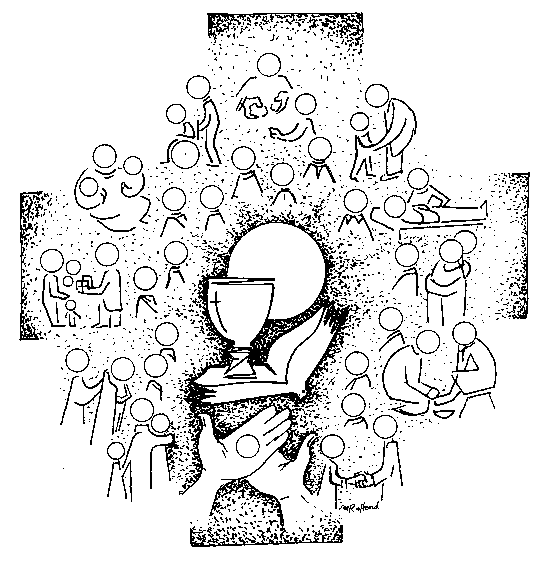 Rendons grâceà Dieupour ces groupes :autant de visagesde l'Eglisechez nous !"Les activités sont variées, mais c'est le même Dieu qui agit en tout et en tous…Or, vous êtes Corps du Christ et, chacun pour votre part, vous êtes membres de ce Corps."1ère Lettre de saint Paul apôtre aux Corinthiens